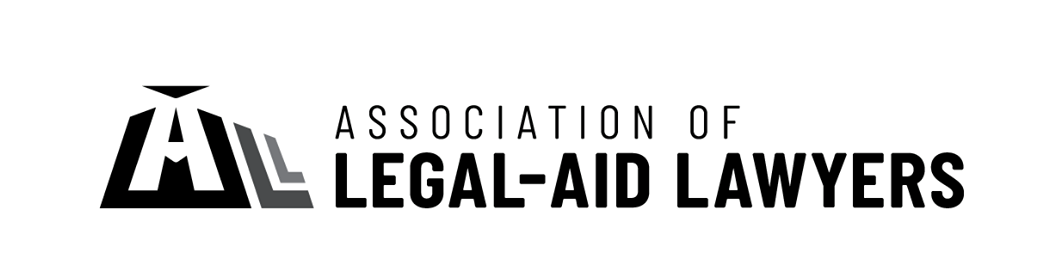 Association of Legal Aid Lawyers (A.L.L.) Articling Program Application Form2024Date: March 21, 2024Name of Firm/Sole Practitioner:Address:Email:Phone number:Key Contact person:Dates of the Proposed Articling Position, including PLTC: (Note: the articled period must start after January 1, 2024 to be eligible)Location of the Proposed Articling Position:Proposed Salary:What work will the student be doing?  Include some detail please, including what percent of the work is in what areas of law and what percent is likely to be legal aid.How will their work be organized (e.g. where will they work/what computer will they use?).Who will be the principal?Is the principal/applicant a member of A.L.L.?What other lawyers will be involved in providing work to and/or supervising the student?Are these lawyers’ members of A.L.L.?Have you had an articled student in the past?Is there potential for the student to be kept on after their articles?Revised deadline for applications: April 21, 2024Submit applications to: A.L.L. Articling Committeec/o Association of Legal Aid Lawyers
1200-1111 Melville Street
Vancouver, B.C.
V6E 3V6c/o Allison Scow
A.L.L. Administrative Assistant
admin@bclegalaidlawyers.caPlease contact Wayne Robertson KC, Executive Director of A.L.L. if you require further information or have any questions:Wayne Robertson KC
wrobertson@bclegalaidlawyers.ca
778-838-7360